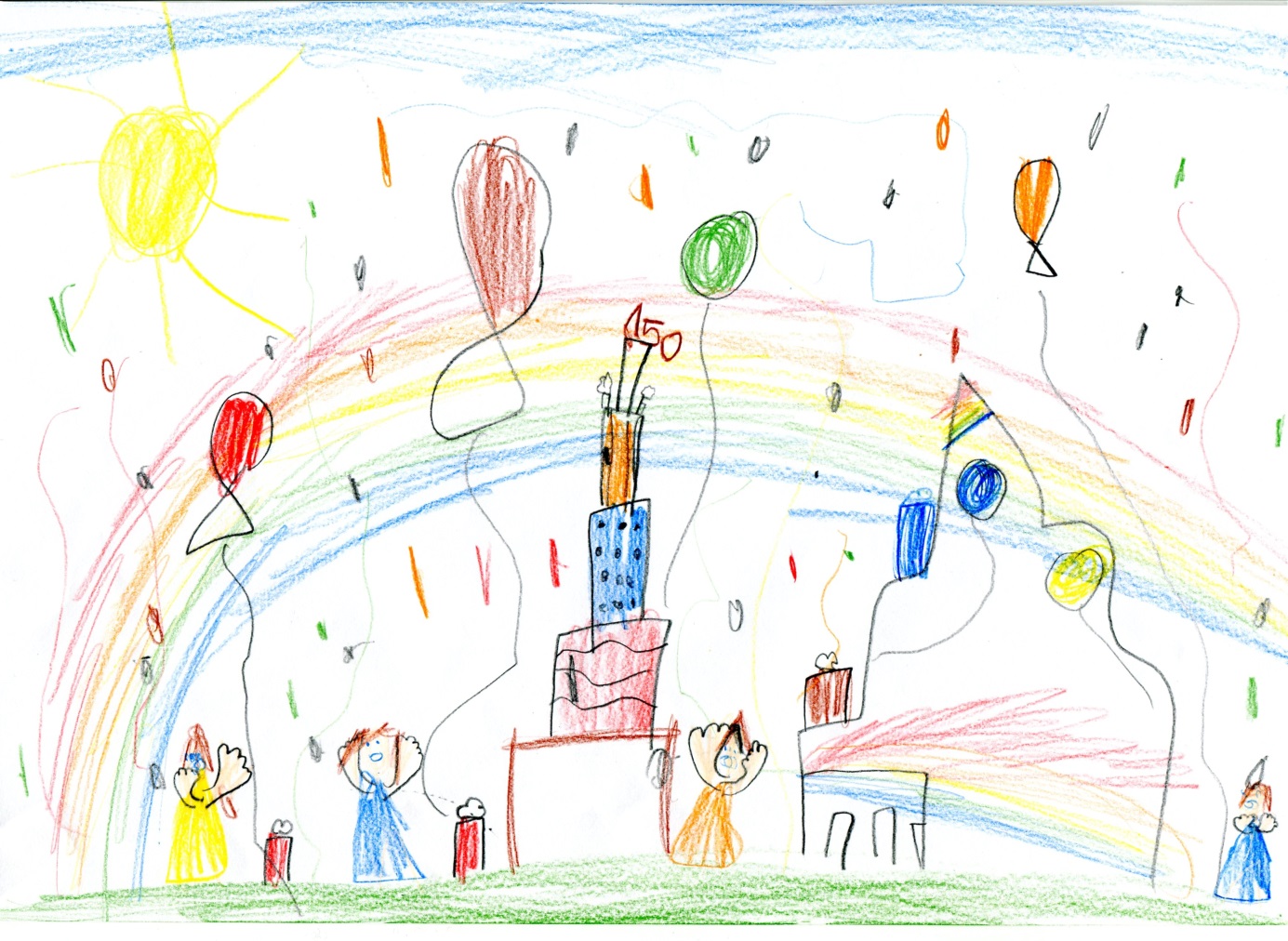 150 Jahre Schule am ReuenbergWir feiern am Samstag 04.06.2016ab 11.30 Uhr auf dem Schulhof mit vielen Spielen, leckerem Essen und Getränken auf dem Schulhof unserer Schule.Sie sind herzlich eingeladen!